DOMANDA DI ESONERO DALLE LEZIONI PRATICHE DI EDUCAZIONE FISICAAl Dirigente ScolasticoI.C.”J.Lennon” Via Vasari,5Sinalunga (SI)... sottoscritt...   	nat... il	a		, provincia	,padre/madre/tutore di  	nat... il	a		, provincia	, iscritt... per il corrente anno scolastico alla classe	sezione  		CHIEDEl’esonero parziale\totale dalle lezioni di Educazione Fisica per l’anno scolastico in corso per ..... propri... figli..., come da certificato medico allegato. Sono consapevole del fatto che l’esonero sarà eventualmente concesso per la sola parte esercitativa, fermo restando il fatto che per l’alunn... rimane l’obbligo di studiare la parte teorica, rispetto alla quale ci sarà regolare valutazione in sede di scrutinio.Sinalunga,  	Firma del Genitore/Tutore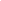 